5) Tančící rozinkyPomůcky:	sklenice, rozinky, jedlá soda, ocetPostup:Do sklenice nalij přibližně 100 ml octa a přihoď 6 rozinek.Přidej lžičku sody.Pozoruj.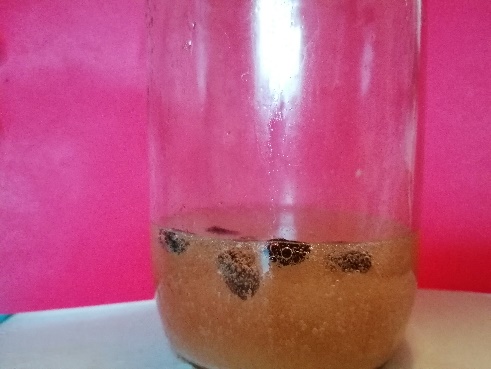 